Pépinière académique de mathématiquesAnnée 2021-2022                                                      Stage « filé »Classe de seconde                                              Fiche numéro 1Parution lundi 8 novembre       Retour attendu pour le lundi 22 novembreExercice n°1 … de l’origine des inégalités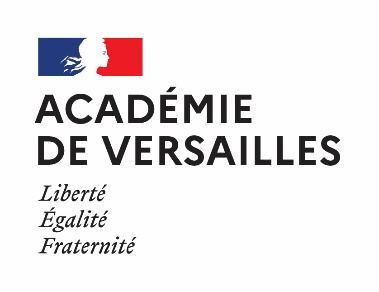 Définition : on dit qu’un nombre  est inférieur ou égal à un nombre  lorsque .Cette définition conduit à une méthode pratique pour comparer deux nombres. Soit  et des nombres réelsThéorème 1 : si  alors  et si  et   alors .(si  alors  donc, comme ,  soit )Théorème 2 : Si  et  alors  Si  et  alors Si  et alors .Théorème 3 : Si  alors .Dans tout exercice portant sur des inégalités, on se ramène souvent à l’un au moins de ces théorèmes.Démontrer la deuxième partie du théorème 1 ainsi que les théorèmes 2 et 3.Théorème 1 :si  et  alors  et .Or  . La somme de deux nombres positifs ou nuls est positive ou nulle donc ,  soit .Théorème 2 :Si  (c’est-à-dire   comme  alors :- si  alors  soit - si  alors  soit et si  et, alors comme ,  et comme ,  d’où .Théorème 3 :  donc si , alors  et  d’où  et  soit .Exercice 2 EncadrementsOn considère un rectangle de largeur  et de longueur . On sait que  et .a. Trouver un encadrement du périmètre  du rectangle. Traduire cet encadrement par l’appartenance à un intervalle du type .Préciser l’amplitude de cet encadrement.b. Trouver de même un encadrement de l’aire  du rectangle. Préciser l’amplitude de cet encadrement.Peut-on en déduire que  ? a.  et  . En additionnant membre à membre les inégalités (théorème 1)  soit  Soit, en multipliant par 2 (qui est positif) les deux membres de l’inégalité, . Comme , ceci signifie que .On dit que 60 est une valeur approchée de  à la précision 0,04.L’amplitude de cet encadrement est 0,08.b.  et  donc en multipliant membre à membre les inégalités (théorème 2)  soit  .L’amplitude de cet encadrement est  0,6 ().Pour autant, comme ), on ne peut affirmer que . On pourrait par exemple avoir .Exercice 3 Multiples et diviseursDéfinition : On dit qu’un nombre entier  est un multiple d’un nombre entier  s’il existe un nombre entier 𝑘 tel que .On dit alors que  est un diviseur de  ou que  est divisible par .Dans les exercices mieux vaut se ramener à la définition en termes de « multiple de » pour éviter d’écrire des quotients.Définition : un nombre entier naturel est dit premier lorsqu’il a exactement deux diviseurs : 1 et lui-même.On admettra le théorème suivantThéorème : Si un nombre est multiple de plusieurs nombres premiers distincts alors il est multiple du produit de ces nombres premiers.Théorème (division euclidienne) : soit  et  deux entiers naturels tels que , alors il existe un unique couple  d’entiers naturels tels que  et .a. Montrer que la somme de deux nombres impairs consécutifs est un multiple de 4.b. Montrer que si l’écriture décimale d’un nombre  est  et celle d’un nombre  est  alors le nombre  est divisible par 11.c. Montrer que si l’écriture décimale d’un nombre  est  et si  alors le nombre A est divisible par 9. d. Montrer que pour tous nombres entiers  et , le produit  est un multiple de 3. (on pourra étudier les restes dans les divisions euclidiennes de  et  par 3).e. Montrer que pour tout entier ,  est divisible par 2 et par 3. f. Montrer que le produit de trois nombres pairs consécutifs est un multiple de 48.a. Un nombre est impair s’il existe un entier  tel que . Deux entiers impairs consécutifs peuvent donc s’écrire  et . Leur somme s’écrit On a donc bien un multiple de 4.b.  et  d’où  et  est un multiple de 11 c’est-à-dire divisible par 11.c.  donc  est un multiple de 9 c’est-à-dire divisible par 9.d. Si  ou est multiple de 3, il existe un entier  tel que  et donc  où est l’entier .Sinon, les restes dans la division de  et  par 3 sont 1 ou 2, ce qui donne quatre cas à étudier et il suffit pour chaque cas d’avoir un des nombres du produit  multiple de 3 pour que  soit multiple de 3.  S’il existe deux entiers  et  tels que : et  alors  est multiple de 3 car  et  alors  est multiple de 3 car  et  alors  est multiple de 3 car  et  alors  est multiple de 3 car e. et  sont deux entiers consécutifs donc l’un des deux est pair. Le produit  est donc multiple de 2.On raisonne ensuite comme dans la question précédente en considérant les restes dans la division euclidienne de  par 3. S’il existe un entier  tel que : alors le produit  est multiple de 3 ; alors  et le produit  est multiple de 3 ; alors  et le produit  est multiple de 3.Dans tous les cas le théorème admis nous permet d’affirmer que le produit  est multiple de 6. f. Soit trois nombres pairs consécutifs. Il existe un entier  tel que ces trois nombres s’écrivent .Leur produit s’écrit alors . Le produit de deux entiers consécutifs est multiple de 2 puisque parmi les deux il y en a un qui est pair donc  est multiple de 2.De plus, en considérant les restes dans la division euclidienne de  par 3, on montrerait que parmi trois entiers consécutifs, l’un est un multiple de 3 donc  est un multiple de 3.Comme précédemment, on en déduit que  est un multiple de .Exercice 4 Développement décimal d’un nombre rationnelPropriété : : soit  et  deux entiers tels que . Le développement décimal du nombre rationnel  est fini (nombre décimal) ou infini mais périodique à partir d’un certain rang.On peut procéder par divisions euclidiennes successives :et ,   et ,	et ,   et , …Alors a. Expliquer pourquoi il suffit de connaitre le développement décimal de  jusqu’à la 7e décimale pour connaitre entièrement ce développement décimal. Déterminer la période « à la main ».b. Combien de décimales au maximum suffit-il calculer pour connaitre le développement décimal de  ?a. Pour avoir les premières décimales, on procède à des divisions euclidiennes successives par 7, chaque reste devant être strictement inférieur à 7, ce qui donne 7 possibilités (0, 1,  …, 6). On finit donc dans le processus par retrouver un reste déjà obtenu et reproduire alors les mêmes calculs :, , , ,  , ,  et on reprend les mêmes calculs.On a donc .b. En appliquant le même raisonnement, on peut affirmer qu’il suffit d’au maximum 13 décimales pour avoir le développement décimal de .c. On peut montrer qu’en fait le développement décimal de  est Exercice 5 Racines carréesThéorème : Pour tous nombres réels positifs ou nuls  et :; . En particulier ;.Ce théorème est à la base de tous les calculs sur les racines carrées.1. Montrer que pour tous réels positifs ou nuls , on a En déduire que pour tous réels positifs ou nuls  , on a 2. Montrer que pour tout , il existe un entier  tel que 3. a. Montrer que pour tout entier , .b. Pour tout entier  supérieur ou égal à 2, comparer  et c. Déterminer le plus petit entier naturel  tel que .d. Déterminer le plus petit entier naturel  tel que .1. Deux nombres positifs ou nuls sont rangés dans le même ordre que leur carrés (conséquence du théorème « Si  et alors  »). On compare donc  et  en étudiant le signe de leur différence : car Donc  qui est un nombre positif ce qui permet d’affirmer que  .On a de même  et z. En multipliant membre à membre les trois inégalités, puisque tous les nombres sont positifs ou nuls, on en déduit que : soit C’est-à-dire  car  et sont positifs ou nuls.2. Pour , Pour , Pour , Soit .Pour ,  Soit Pour , 3. a. Pour tout entier ,  .b.   et  . Or, comme  ,   d’où .On en déduit que .c. Comme , on est ramené à chercher le plus petit entier naturel  tel que . Comme , le plus petit entier naturel  qui convient est .d. Soit . On peut aussi écrire La plupart des termes se simplifient deux à deux et  équivaut donc à  soit .